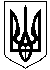 УКРАЇНАЖИТОМИРСЬКА ОБЛАСТЬНОВОГРАД-ВОЛИНСЬКА МІСЬКА РАДАМІСЬКИЙ ГОЛОВА РОЗПОРЯДЖЕННЯ    від       11.01.2019     № 6(о)Про    відзначення   170-ї   річниці від дня народження Олени Пчілки      Керуючись пунктами 19, 20 частини четвертої статті 42 Закону України „Про місцеве самоврядування в Україні“, з  метою організації та  проведення 170-ї річниці від дня  народження Олени Пчілки – талановитої письменниці, громадсько-політичного діяча, матері Лесі Українки:     1. Оголосити 2019 рік  роком  Олени Пчілки в  місті Новограді-Волинському.     2. Відділу  культури  і туризму міської  ради (Заєць Л.В.), управлінню освіти і науки міської ради (Ващук Т.В.) протягом року організувати  та провести заходи з відзначення   170-ї   річниці від дня народження Олени Пчілки.     3. Відділу    інформації     та     зв’язків     з    громадськістю     міської   ради (Талько О.М.)  забезпечити    висвітлення    заходів  у   місцевих засобах   масової  інформації.     4. Контроль за виконанням цього  розпорядження покласти на заступника міського голови  Гвозденко О.В.Міський  голова		                                                                 В.Л.Весельський